F79MA 2018-19: Assessed Project 1 ReportIntroduction and SummaryThis project is aim to look at parameter estimation for an inverse gamma model, which can be considered as a survival distribution. Also, we will show that computer simulation can be a very useful tool to characterize the performance of statistical estimators.AnalysisThe probability density function of inverse distribution iswhere  is a shape parameter, is a scale parameter, and  is the gamma function. Let  be a random sample from an inverse gamma distribution with shape parameter  and unknown scale parameter .Task 1As  is i.i.d, the joint density function is (1.1)Then Differentiating with respect to , we get the likelihood equation Differentiating again, we getWhich is negative for all , and any n.Solving equation (1.3) for , we getSo  is the maximum likelihood estimator for .The inverse gamma density’s three properties:1) for,  , , , for, they all exist.2) for ,  Where  are both integrable, and  satisfies  M is independent from 3) for , .Task 2Let  denote the true value of , then the bias of  is .Let , take  as a function of , and conduct Taylor expansions at , then   (2.1)Where , summation (2.1) for Then we getWhere,As  all are arithmetic mean of n iid variables. as , differentiating with  twice, then we haveThen,For , according to Big Data Theorem, as 0<, and , we can find  that only relates with , when , the following inequalities hold.Now, define the eventWhen , we have . As  the unique MLE, so when event B occurs,  so when , we have  for any small . Here we have proved that the bias vanishes as n .Task 3If  , then .Let  So, we can use Gamma distribution to produce random sample of inverse Gamma distribution. Then we plot the mean square error of  with sample size n as shown in fig 1. We can see MSE deceases with the increase of n.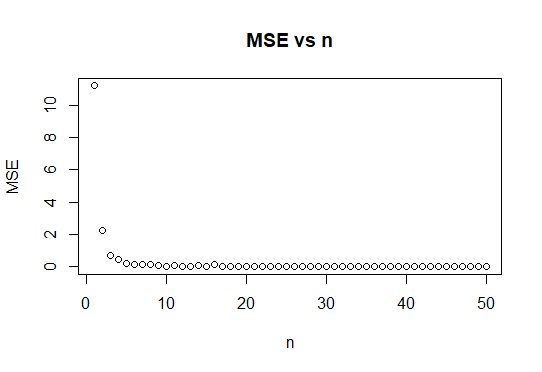 Fig-1 Mean square error and sample sizeTask 4Fisher information As shown in Task 2, we can know that Cramer-Rao lower bound on  is .Task 5Set , and we can calculate the relative Cramer-Rao lower bound on using R, we can find that MSE are always bigger than Cramer-Rao lower bound (shown in Fig2).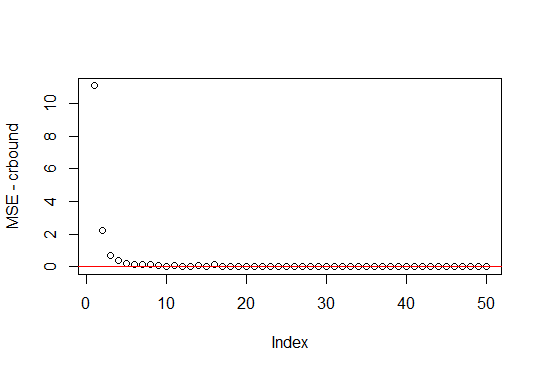 Fig 2 the difference between MSE and C-R boundTask 6Let  denote the as moment estimator. As ,   given So, , where Both maximum likelihood estimator (MLE) and Moment estimator (MME) are asymptotic unbiased and consistent. Compute MSE of these two estimators in R (shown in table1), we can find that moment estimator doesn’t produce better MSE result than maximum likelihood estimator (MLE).Table 1 MSE of MME and MLETask 7As inverse gamma distribution satisfies properties shown in task1, and MLE  is the unique root, then we haveSo, the approximate 95% confidence interval for  is The approximate error is shown in table 2.Table 2 approximate error: standard deviation of MLEAppendixTask 3’s R coderm(list=ls(all=TRUE))library('invgamma')alpha<-10beta<-1   #true valuentime<-1000   #simulation runsnmax<-50      #sample sizesbetahat<-rep(0,ntime)vac<-rep(0,nmax)MSE<-rep(0,nmax)for (n in 1:nmax){  # repeat times  for (t in 1:ntime){    Y<-rinvgamma(n,alpha,rate=1)    betahat[t]<-alpha/mean(1/Y)  }  vac[n]<-var(betahat)  MSE[n]<-1/ntime*sum(betahat-beta)^2}n<-c(1:50)plot(n,MSE,main='MSE vs n')Task 5’s R codecrbound<-beta^2/alpha/n^2plot(MSE-crbound)abline(h=0,col='red')Task 6’s R codebetas<-c(0.3,0.5,0.8,1,1.2)MSEMME<-matrix(0,nrow=5,ncol=3)MSEMLE<-matrix(0,nrow=5,ncol=3)ns<-c(20,40,60)for (i in 1:5){  beta<-betas[i]  for (j in 1:3){    n<-ns[j]    mme<-rep(0,100)    mle<-rep(0,100)    for (t in 1:100){      sp<- rinvgamma(n,alpha,beta)      mme[t]<-mean(sp)*((mean(sp))^2/var(sp)+1)      mle[t]<-alpha/mean(1/sp)    }    MSEMME[i,j]<-1/100*sum((mme-beta)^2)    MSEMLE[i,j]<-1/100*sum((mle-beta)^2)  }}round(MSEMME,4)round(MSEMLE,4)Task 7’s R codebetas<-c(0.3,0.5,0.8,1,1.2)AVsMLE<-matrix(0,nrow=5,ncol=3)ns<-c(20,40,60)for (i in 1:5){  beta<-betas[i]  for (j in 1:3){    n<-ns[j]    mle<-rep(0,100)    for (t in 1:100){      sp<- rinvgamma(n,alpha,beta)      mle[t]<-alpha/mean(1/sp)    }    AVsMLE[i,j]<-sd(mle)  }}round(AVsMLE,4)MLEMLEMLEMMEMMEMMEbetan=20n=40n=60n=20n=40n=600.30.00060.00030.00010.01780.01140.00570.50.00120.00060.00050.08690.02420.01980.80.00290.0020.00090.1290.06330.043410.00580.00220.00140.14720.10140.07321.20.00710.00420.00190.32580.17370.0938MLEMLEMLEbetan=20n=40n=600.30.02030.01510.01080.50.03540.02680.02050.80.06450.0390.029410.06750.05820.03761.20.09280.05550.0522